Employment ApplicationAn Equal Opportunity Employer
Company is an equal opportunity employer. This application will not be used for limiting or excluding any applicant from consideration for employment on a basis prohibited by local, state, or federal law. Applicants requiring reasonable accommodation in the application and/or interview process should notify a representative of the organization.Applicant Name:________________________________ Phone ____________________
Email Address ___________________________________________________________Current Address:__________________________________________________________
State ___________________Zip_________________How were you referred to this job listing? _____________________________What days are you available to work? ________________________________Do you have any friends, relatives, or connections working for Dr. Howard or Dr. Adams? [ ] Y or [ ] N
If yes, state name & relationship: ____________________________________________Are you over the age of 18? (If under 18, hire is subject to verification of minimum legal age.) [ ] Y or [ ] NHave you ever been convicted of a criminal offense (felony or misdemeanor)? [ ] Y or [ ] NIf yes, please describe the crime - state nature of the crime(s), when and where convicted and disposition of the case. ________________________________________________________________________________________________________________________________________________________________________________________________________________________________________________________________________________________________________________________________________________________________________________________Do you speak, write or understand any foreign languages? [ ] Y or [ ] NIf yes, describe which languages(s) and how fluent you consider yourself to be. _______________________________________________________________________Education and Training High School:
School name: ______________________________________________ 
School address:_____________________________________________ 
School city, state, zip: _______________________________________Number of years completed: __________________________________
Did you graduate? [ ] Y or [ ] N
Degree / diploma earned: ____________________________________College / University:
School name: ______________________________________________ 
School address:_____________________________________________ 
School city, state, zip: _______________________________________Number of years completed: __________________________________
Did you graduate? [ ] Y or [ ] N
Degree / diploma earned: ____________________________________Employment HistoryBelow, please describe present or most recent employment positions. Even if you have attached a resume, this section must be completed.Employer: _______________________ Supervisor:_____________________________Telephone Number: ________________ Business Type: _________________________ 
Address:_____________________ City, state, zip:______________________________Length of Employment (Include Dates): ______________________________________
Position & Duties: ________________________________________________________________________________________________________________________________________________
Reason for Leaving: ______________________________________________________ 
May we contact this employer for references? [ ] Y or [ ] NOther References (please list below any other references)Name:______________________Phone:__________________Years Acquainted: ___Name:______________________Phone:__________________Years Acquainted: ___Name:______________________Phone:__________________Years Acquainted: ___Do you have any previous dental field experience? [ ] Y or [ ] NIf yes, please describe:____________________________________________________________________________________________________________
_______________________________________________________________Hourly wage desired: $________________________________Remarks: ________________________________________________________________________________________________________________________________________________
Please Read and Initial Each Paragraph, then Sign BelowI certify that I have not purposely withheld any information that might adversely affect my chances for hiring. I attest to the fact that the answers given by me are true & correct to the best of my knowledge and ability. I understand that any omission (including any misstatement) of material fact on this application or on any document used to secure can be grounds for rejection of application or, if I am employed by this company, terms for my immediate expulsion from the company.
FEC_____I permit the company to examine my references, record of employment, education record, and any other information I have provided. I authorize the references I have listed to disclose any information related to my work record and my professional experiences with them, without giving me prior notice of such disclosure. In addition, I release the company, my former employers & all other persons, corporations, partnerships & associations from any & all claims, demands or liabilities arising out of or in any way related to such examination or revelation.
FEC_____Applicant's Signature:______________________________________Date: _______________________________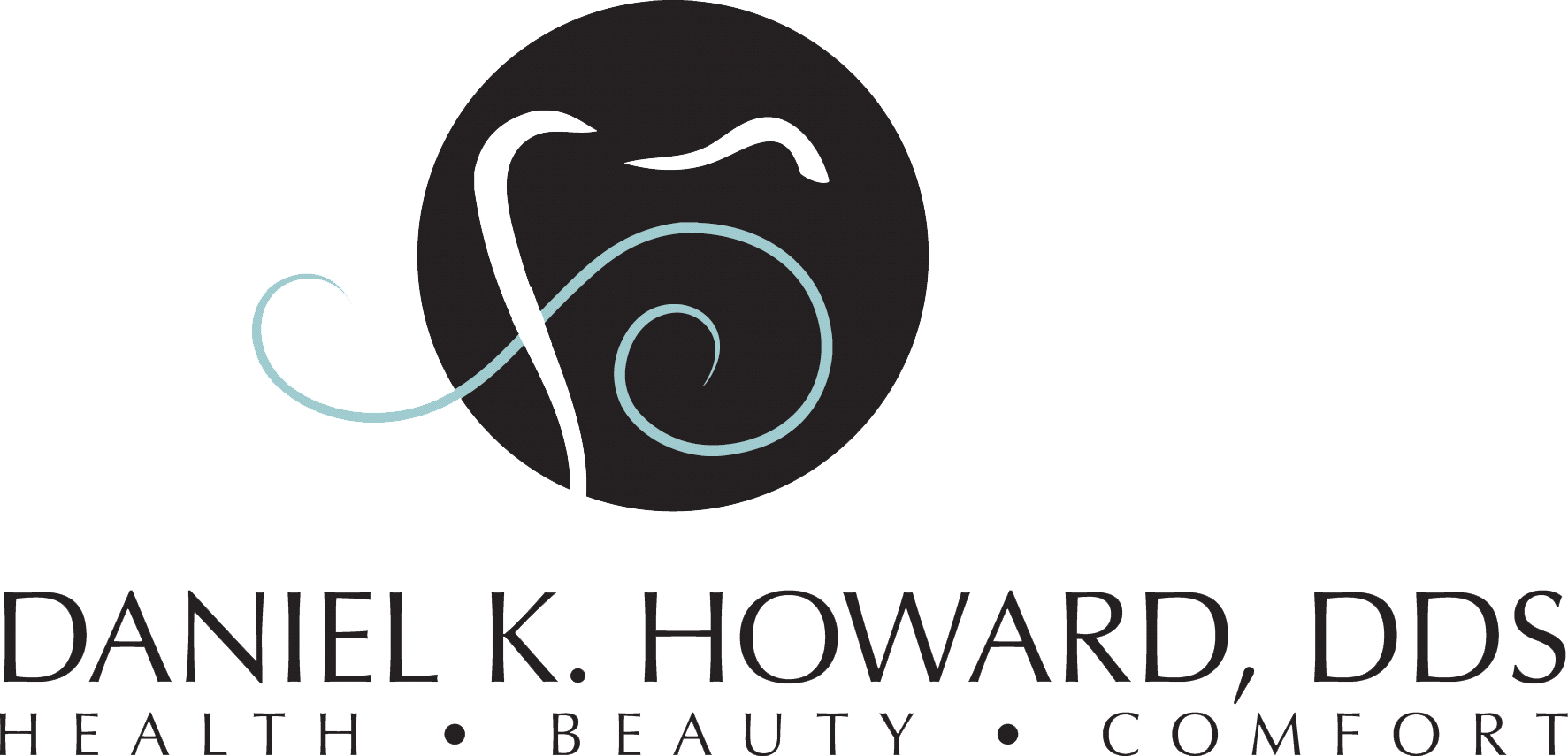 